未就園児のみなさん　　　親子で楽しく遊びませんかみらい幼稚園　 園長　 鈴木　則子現在、福島県内においても新型コロナウィルス感染症問題も、予断を許さない状況となっております。みらい幼稚園では、消毒の徹底等、日々新型コロナウィルス感染症予防に努めております。保護者の皆様も、不安な生活を送られていることとお察し申し上げます。さて、この様な状況下ではございますが、新型コロナウイルス感染症予防には万全を期して未就園児の遊び会を行いたいと思います。つきましては、下記の内容で実施いたしますので、ぜひご参加ください。(今後のコロナウイルス感染症の状況によっては変更になります)なお、参加される場合は、６月７日(月)まで幼稚園にお知らせください。 記・期日 　　令和３年６月１０日(木) ・時間　　 10:00～10:40  　　　 　　　・場所 　　みらい幼稚園 ・内容 　　みらい幼稚園の先生と楽しく遊びましょう！ 　　　　　　　　・持ち物　 飲み物・上履き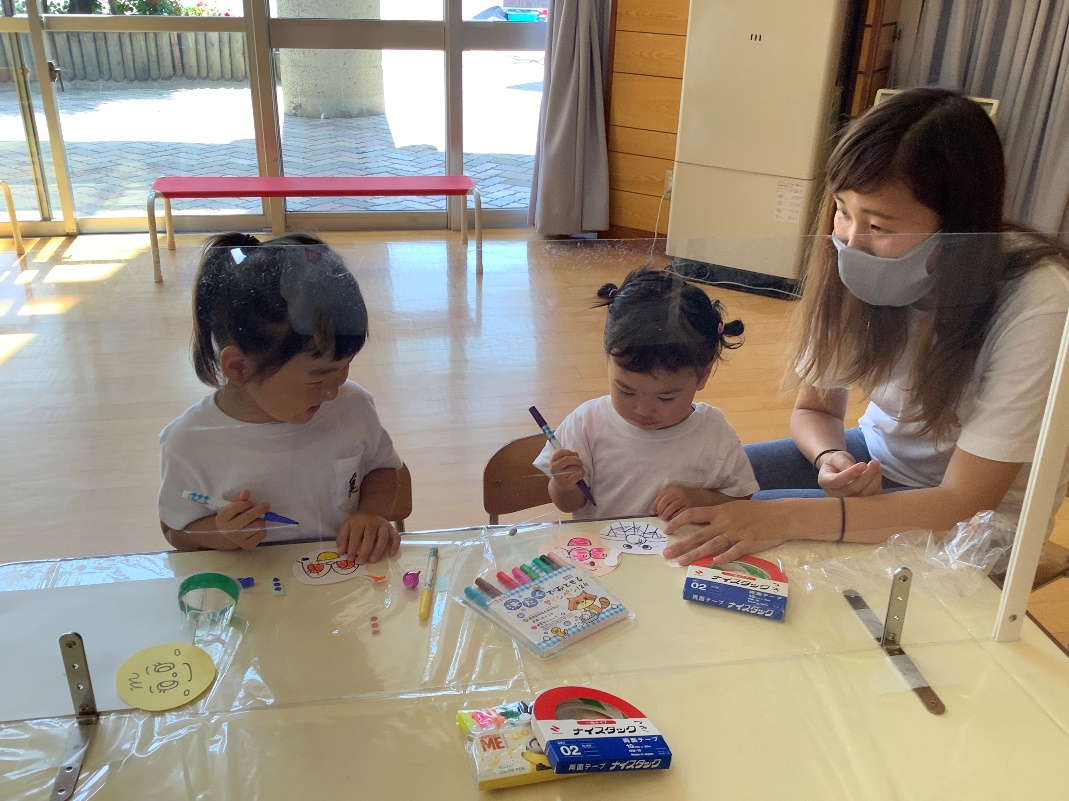 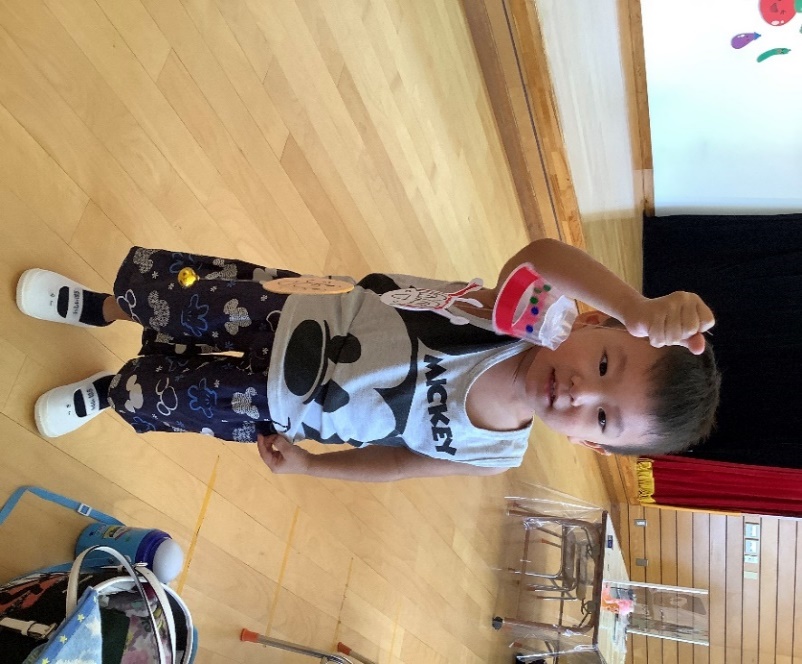 ≪これからの計画≫・令和３年１０月１２日(火) 未就園児クラス　　　　　　　先生やお家の人と楽しく遊びましょうね！◎ぜひ遊びにいらしてください。ご不明な点はお問い合わせ下さい。主催 学校法人 郡山私幼協学園みらい幼稚園〒 963-0541 郡山市喜久田町堀之内字下河原７－２TEL 024-959-6750 　FAX 024-959-6762